"Кубок Солнечного" всё же состоялся! Организаторы соревнований МБУ "Центр ФКСРДМ" и Совет ТОС "Солнечный". На Солнечный приехала команда "Рваный кед".Тренер Политов Илья. Они показали свою красивую технику игры. Команда сплоченная, сильная, с чувством юмора.  Наши юные болельщики, они же начинающие игроки, наблюдая за их красивой игрой, получили хороший урок.  Достойное сопротивление оказала и наша команда "9 округ". Состав команды сегодня был очень молодой, но два мяча забили в ворота противника! Со счетом 3 : 2 победила команда "Рваный кед"! Молодцы! Спасибо за игру! Отлично покатали!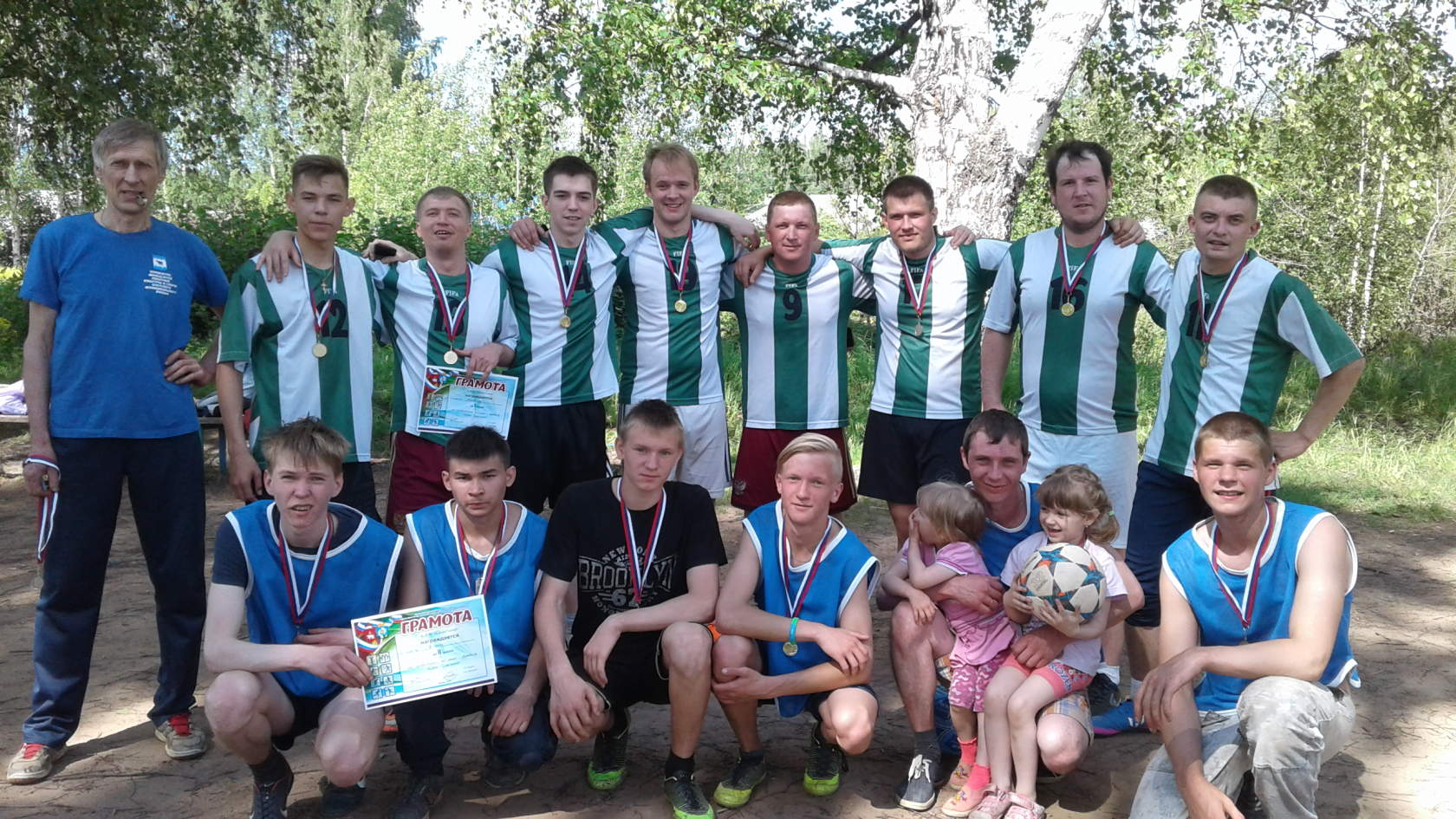 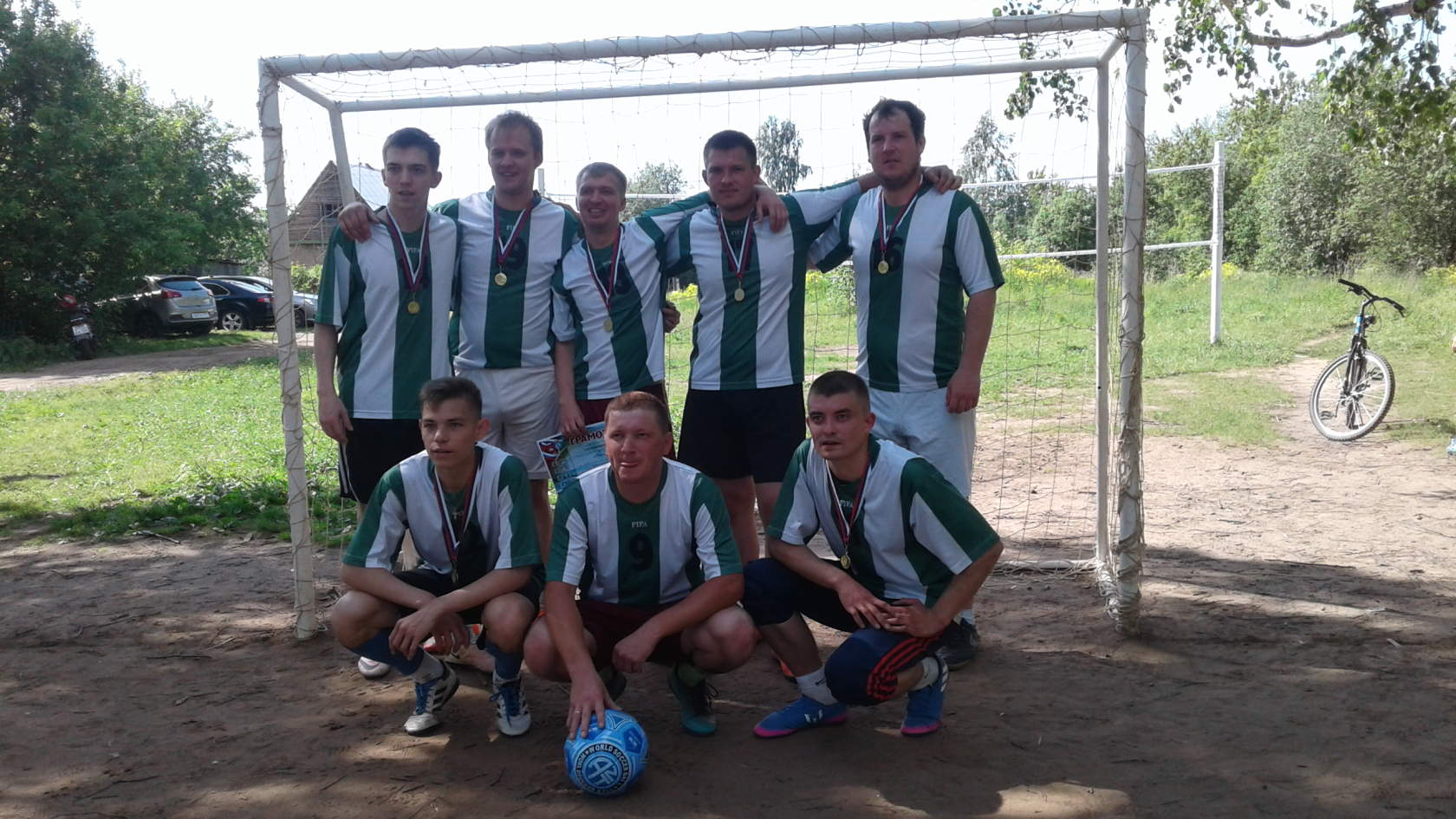 